ملخص درس الموائع الساكنة والموائع المتحركة – حالات المادةنبدأ على بركة الله ..- ينص مبدأ باسكال على أن التغير في الضغط المؤثر عند أي نقطة في السائل المحصور ينتقل إلى جميع نقاط السائل بالتساوي .- التطبيقات العملية لمبدأ باسكال :تعمل أنظمة الرفع الهيدروليكية وفقا لمبدأ باسكال ، ومن أمثلتها :1- المكبس الهيدروليكي2- الرافعة الهيدروليكية3- كراسي أطباء الأسنان- النص الرياضي لمبدأ باسكال :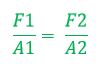 - علل : إذا عصرت إحدى نهايتي بالون فإن النهاية الأخرى تنتفخ .بسبب انتقال الضغط المؤثر إلى النهاية الأخرى وذلك حسب مبدأ باسكال .- الهدف من استخدام الموائع في الآلات مضاعفة القوة تطبيقا لمبدأ باسكال- المكبس الهيدروليكي : يحصر المائع داخل حجرتين متصلتين معا في كل منهما مكبس حر الحركة ، مساحة المكبس الثاني أكبر من مساحة المكبس الأول لذلك تتضاعف القوة .- ضغط المائع : وزن عمود المائع مقسوما على مساحة المقطع العرضي لعمود المائع .- منشأ ضغط المائع : قوة الجاذبية المرتبطة مع وزن المائع واتجاهها يضغط على الجسم في جميع الاتجاهات .- ضغط المائع على سطح القمر عند أي عمق يعادل 1/6 قيمته على سطح الأرض .- القانون الرياضي لضغط المائع : P =p h g- علل : يزداد ضغط الماء على جسمك إذا غطست إلى أعماق أكبر .بسبب زيادة كمية الماء فوق جسمك فيكون وزن الماء أكبر كلما زاد العمق - قوة الطفو : هي القوة الرأسية المؤثرة في الجسم المغمور في مائع إلى أعلى .- منشأ قوة الطفو : زيادة الضغط الناجمة عن زيادة العمق و اتجاهها قوة رأسية إلى أعلى .- وزن المزاح المائع = قوة الطفو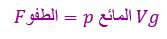 - القوى المؤثرة على جسم مغمور في مائع :* محصلة القوى الأفقية تساوي صفرا (لأن القوى العمودية المؤثرة في الجوانب الأربعة متساوية في جميع الاتجاهات )*محصلة القوى العامودية = قوة الطفو (لأن القوة العمودية إلى أعلى المؤثرة في قاع الجسم أكبر من القوة العمودية إلى أسفل المؤثرة في سطحه العلوي ).- ينص مبدأ أرخميدس على أن الجسم المغمور في مائع تؤثر فيه قوة رأسية إلى أعلى تساوي وزن المائع المزاح .- النص الرياضي لمبدأ أرخميدس :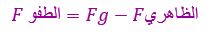 - قوة الطفو لا تعتمد على وزن الجسم وإنما تعتمد فقط على وزن المائع المزاح .- متى يغطس الجسم ومتى يطفو ؟* يغطس الجسم عندما تكون كثافة الجسم أكبر من كثافة المائع ، وأيضا عندما يكون وزن الجسم أكبر من قوة الطفو .* يبقى الجسم عالقا عندما تتساوى كثافة الجسم مع كثافة المائع ، وأيضا عندما يساوي وزن الجسم قوة الطفو .* يطفو الجسم عندما تكون كثافة الجسم أقل من كثافة المائع ، وأيضا عندما يكون وزن الجسم أقل من قوة الطفو.- الوزن الظاهري لجسم مغمور في مائع أقل من وزنه الحقيقي - الوزن الظاهري لجسم عالق في مائع يساوي الصفر .- الوزن الظاهري للجسم ، القوة المحصلة الرأسية إلى اسفل ، تتناسب طرديا مع حجم الجسم .- حجم المائع المزاح بواسطة الجسم يساوي حجم الجسم المغمور من الجسم في المائع .- من أشهر التطبيقات على مبدأ أرخميدس :* السفن : علل تطفو السفينة المصنوعة من الفولاذ على سطح الماءلان جسم السفينة مفرغ وكبير ، لذا فمعدل كثافة السفينة أقل من كثافة الماء لذلك تطفو* الغواصات : عند ملء الحجرات بالماء يزداد معدل كثافة الغواصة لذلك تغطس في الماء وعند تفريغها تطفو .* الأسماك : لدى بعض الأسماك مثانة للعوم تقلصها لتغطس وتنفخها لتطفو.- ينص مبدأ برنولي على أنه عندما تزداد سرعة المائع يقل ضغطه .- مبدأ برنولي تمثيل لمبدأ حفظ الشغل والطاقة عند تطبيقه على الموائع .- إذا نقصت مساحة الأنبوب فإن سرعة التدفق خلاله تزد فينقص ضغطه - تطبيقات مبدأ برنولي :* مرش الطلاء* مرذاذ العطر* المازج في محرك البنزين- فكرة عمل المرذاذ :* يندفع الهواء بسرعة عبر الأنبوب الضيق فينقص ضغطه .* يندفع السائل من داخل الزجاجة إلى منطقة الضغط المنخفض نتيجة لفرق الضغط بين المنطقتين .- علل : ينهار المنزل من الداخل إلى الخارج عندما يمر إعصار فوقه .وفقا لمبدأ برنولي يقل الضغط خارج المنزل بسبب زيادة سرعة الهواء ويصبح الضغط داخل المنزل أكبر .- خطوط الانسياب : هي الخطوط التي تمثل تدفق الموائع حول الأجسام .- إذا ضاق المجرى تزداد السرعة فينقص الضغط فتتقارب خطوط الانسياب - إذا كانت خطوط الانسياب دقيقة ومحددة كان التدفق انسيابي .- إذا تحركت خطوط الانسياب حركة ملتفة كان التدفق مضطربا .- ينطبق مبدأ برنولي على الجريان الانسيابي فقط ولا ينطبق على الجريان المضطرب .